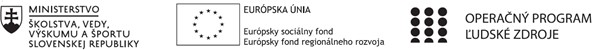 Správa o činnosti pedagogického klubuPríloha 1 Prezenčná listinaPríloha správy o činnosti pedagogického klubuPREZENČNÁ LISTINAMiesto konania stretnutia: Učebňa FYZ   Dátum konania stretnutia: 21. 06. 2022Trvanie stretnutia: od 14:25 do 16:25 hod. Zoznam účastníkov/členov pedagogického klubu:1. Prioritná osVzdelávanie2. Špecifický cieľ1.1.1 Zvýšiť inkluzívnosť a rovnaký prístup ku kvalitnému vzdelávaniu a zlepšiť výsledky a kompetencie detí a žiakov3. PrijímateľSpojená škola sv. Jána Pavla II.4. Názov projektuZvýšením gramotnosti k lepšej budúcnosti študentov Gymnázia sv. Jána Pavla II.5. Kód projektu ITMS2014+312011V6466. Názov pedagogického klubuINTEREDU 7. Dátum stretnutia pedagogického klubu21. 06. 20228. Miesto stretnutia pedagogického klubuSpojená škola sv. Jána Pavla II. PopradUčebňa FYZ 9. Meno koordinátora pedagogického klubuMgr. Ing. Zuzana Mikulíková10. Odkaz na webové sídlo zverejnenejsprávyhttps://gympuo.edupage.org/text/?text=text/text104&subpage=3 11. Manažérske zhrnutie:Kľúčové slová: inovovaný ŠkVP ISCED 3A, organizačné zabezpečenie návrhu, príprava pomôcok, realizácia, výchovno-vzdelávací proces, životné prostredie a jeho zložka – svetlo, vzdelávacia oblasť Človek a príroda (predmety BIO, CHE, FYZ) a vzdelávacia oblasť Človek a spoločnosť (predmet GEO); žiak, učiteľ.Krátka anotácia: Zhodnotiť ŠkVP prírodovedných predmetov a pripraviť podklady a pripraviť podklady na organizačné zabezpečenie návrhu a realizáciu vyučovacích hodín s environmentálnym zameraním s dôrazom na abiotickú zložku životného prostredia – svetlo.  12. Hlavné body, témy stretnutia, zhrnutie priebehu stretnutia:Téma: Organizačné zabezpečenie návrhu, príprava pomôcok, materiálov, realizácia.Otvorenie zasadania pedagogického klubu Návrhy a výber vhodných riešení pre organizačné zabezpečenie návrhu, príprava pomôcok, materiálov pre predmety BIO, CHE, FYZ a GEO + príslušné predmety a semináre pre nastavajúci školský rok 2022/2023 Diskusia a záverPríloha 1 Prezenčná listinaOtvorenie zasadania pedagogického klubu Zasadnutia pedagogického klubu INTEREDU sa zúčastnili traja členovia. Zasadnutie otvorila a ďalej viedla Mgr. Adela Trusková, PhD.Návrhy a výber vhodných riešení pre organizačné zabezpečenie návrhu, príprava pomôcok, materiálov pre predmety BIO, CHE, FYZ a GEO + príslušné hodiny a semináre pre nastavajúci školský rok 2022/2023 Členovia na základe aktuálnych vyučovacích plánov a novovzniknutých potrieb diskutovali o možnom zapojení a rozsahu témy – svetlo ako enviromentálny činiteľ a zložka životného prostredia s nasledovnými závermi:BIO 	                    Ušáková a kol.: Biológia pre gymnáziá 6Vyučovacia forma: hodiny FYZ = bloková výučba.  Učebňa: fyzikálna učebňa. Technické vybavenie učebne: optická lavica, optická tabuľa. Pomôcky: pripraví učiteľ. Materiál: Textový a obrázkový materiál = vlastné materiály, prístupné na stránke.Vyučovacia forma: hodiny CHE = bloková výučba.  Učebňa: učebňa chémie a biológie. Technické vybavenie učebne: potrebné pomôcky a chemikálie sú uvedené v učebných materiáloch pri konkrétnych experimentoch. Pomôcky: pripraví učiteľ, skúmané vzorky si prinesú žiaci. Materiál: Textový a obrázkový materiál = vlastné materiály, prístupné na stránke.13. Závery a odporúčania:Výsledky analýzy ŠkVP ISCED 3A prediskutovať s členmi ďalších pedagogických klubov. Nájsť spoločné východiskové body a zaviesť ich do ŠkVP ISCED 3A pre nastavujúci školský rok 2022/2023 a hlavne do pedagogickej praxe. Pokračovať v obnove a dopĺňaní vybavenia odbornej učebne CHE – BIO a FYZ a zakupovaní nových učebných pomôcok. 14.	Vypracoval (meno,priezvisko)Mgr. Adela Trusková, PhD.15.	Dátum21.06. 202216.	Podpis17.	Schválil (meno,priezvisko)Mgr. Ondrej Kapusta, PhD18.	Dátum21.06. 202219.	PodpisPrioritná os:VzdelávanieŠpecifický cieľ:1.1.1 Zvýšiť inkluzívnosť a rovnaký prístup ku kvalitnému vzdelávaniu a zlepšiť výsledky a kompetencie detí a žiakovPrijímateľ:Spojená škola sv. Jána Pavla II.Názov projektu:Zvýšením gramotnosti k lepšej budúcnosti študentov Gymnázia sv. Jána Pavla II.Kód ITMS projektu:312011V646Názov pedagogického klubu:Klub INTEREDU Č.Meno a priezviskoPodpisInštitúcia1.PaedDr. Zuzana ČerkalováGymnázium sv. Jána Pavla II. 2.RNDr. Ondrej Kapusta, PhD.Gymnázium sv. Jána Pavla II.3.Mgr. Ing. Zuzana MikulíkováGymnázium sv. Jána Pavla II.4.Mgr. Adela Trusková, PhD. Gymnázium sv. Jána Pavla II.